Aswathy Anish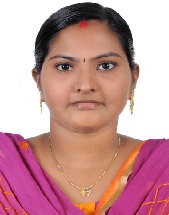 Padmalayam Kaprassery Nedumbassery p oCochinPh : +91 8547503022

MASTERS IN APPLIED PSYCHOLOGYObjective To deliver high quality counseling services to students for their career, seeking a position of school counselor. 
SkillsAbility to work positively & under pressure.Ability to make students understand their ability and mistakes.Ability to handle any kind of minor or major problems.Excellent Communication, Interpersonal & Convincing skills.Excellent in career advice to students.Good knowledge of upcoming & present career growth.Good social & leadership skills.Good taking decisions and judgment capacity.Can understand student’s potential & advice accordingly.
Personal Traits
Pleasant & humble.Have patience & good at listening.Always follow the code of ethics.Confident and courageous.Professional ExperienceWorked as Villa Coordinator at Good Shepherd Finishing School, Ooty on contract basis.Worked as Admission Executive at Gayathri Public School, Palakkad dis (2yrs)Presently  working at Delhi Public World International School Sikar Rajasthan as Admission Executive (from Feb 2019).ResponsibilitiesCoordinate & direct students according to their career objective.Advice the student on what is best according to their capability.Counsel students who are having family, friends & emotional problem.If any of the student’s behavior is not good and inappropriate, will counsel them and change accordingly.Conduct counseling sessions regularly for student’s mental health improvement.To conduct value- added education class sections.To conduct parent-teacher sessions, so that even parents will know how to handle their children according to their age.Advice students on their career, what to be specialized subject to choose.
QualificationMasters in Applied psychology from Annamalai UniversityBsc in psychology from Madras UniversityPG Diploma in Guidance and Counselling.Post Graduate Diploma in Computer Skills (1 Year)Yoga Instructor’s Course (S-VYASA University Banglore)Completed BSC Nursing at MIMS CalicutIELTS Overall Band Score 7Computer skillsM.S. OfficeWindows xp/vista/7/8/10Internet protocols.
Personal Details
Date of birth		:- 		30-Sept.-1989Marital Status	:- 		MarriedLanguages known	:- 		English, Hindi, Malayalam, TamilDeclarationI hereby declare that the facts furnish above are true to my knowledge & belief.Date:-												06-Nov-2019								Aswathy Anish